О внесении изменений в постановление администрации Арсеньевского городского округа от 24 декабря 2015 года № 935-па «Об утверждении Порядка разработки, мониторинга и контроля документов стратегического планирования Арсеньевского городского округа» В соответствии с Федеральным законом от 28 июня 2014 года № 172-ФЗ «О стратегическом планировании в Российской Федерации», законом Приморского края от 02 декабря 2015 года № 732-КЗ «О стратегическом планировании в Приморском крае», руководствуясь Уставом Арсеньевского городского округа, администрация Арсеньевского городского округа ПОСТАНОВЛЯЕТ:1. Внести в Порядок разработки, мониторинга и контроля документов стратегического планирования Арсеньевского городского округа, утвержденный постановлением администрации Арсеньевского городского округа от 24 декабря 2015 года № 935-па изменение, изложив пункт 5.3 в следующей редакции:«5.3. Проекты документов стратегического планирования разрабатываются с учетом межведомственного взаимодействия и подлежат общественному обсуждению».2. Организационному управлению администрации Арсеньевского городского округа (Абрамова) обеспечить официальное опубликование и размещение на официальном сайте администрации Арсеньевского городского округа настоящего постановления.3. Настоящее постановление вступает в силу после его официального опубликования.Глава городского округа                                                                                   В.С.Пивень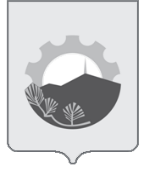 АДМИНИСТРАЦИЯ АРСЕНЬЕВСКОГО ГОРОДСКОГО ОКРУГА П О С Т А Н О В Л Е Н И Е23 января 2023 г.г.Арсеньев№ 22-па